Конституция-2020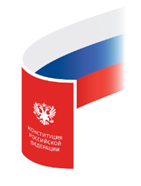 Главные изменения в Основном законе страныСОЦИАЛЬНЫЕ ГАРАНТИИ (Статьи 72, 75, 751, 114, 132)СОЦИАЛЬНЫЕ ГАРАНТИИ (Статьи 72, 75, 751, 114, 132)Оплата трудаДоступная медицинаСтатья 75: Государство уважает труд граждан, обеспечивает защиту их прав. В РФ гарантируется минимальный размер оплаты труда не менее величины прожиточного минимума трудоспособного населения в целом по Российской Федерации.Статья 72: в совместном ведении РФ и субъектов РФ находятся вопросы оказания доступной и качественной медицинской помощи. Статья 132: органы местного самоуправления обеспечивают доступность медицинской помощи в пределах своей компетенции.Индексация пенсийБлагосостояние гражданСтатья 75: в РФ формируется система пенсионного обеспечения граждан на основе принципов всеобщности, справедливости и солидарности поколений и поддерживается ее эффективное функционирование, а также осуществляется индексация пенсий не реже одного раза в год в порядке, установленном федеральным законом.Статья 751: в РФ создаются условия для устойчивого экономического роста страны и повышения благосостояния граждан. Гарантируются защита достоинства граждан и уважение человека труда, обеспечиваются сбалансированность прав и обязанностей гражданина, социальное партнерство, экономическая, политическая и социальная солидарность.Индексация пособийДоступная средаСтатья 75: в Российской Федерации в соответствии с федеральным законом гарантируются обязательное социальное страхование, адресная социальная поддержка граждан и индексация социальных пособий и иных социальных выплат.Статья 114: Правительство РФ обеспечивает функционирование системы социальной защиты инвалидов, основанной на полном и равном осуществлении ими прав и свобод человека и гражданина, их социальную интеграцию без какой-либо дискриминации, создание доступной среды для инвалидов и улучшение качества их жизни;ЦЕННОСТИ ГРАЖДАН (Статьи 67, 671, 68, 69, 71, 72, 80, 114)ЦЕННОСТИ ГРАЖДАН (Статьи 67, 671, 68, 69, 71, 72, 80, 114)Защита семьи и института бракаПоддержка детейСтатья 72: защита семьи, материнства, отцовства и детства; защита института брака как союза мужчины и женщины; создание условий для достойного воспитания детей в семье являются вопросами совместного ведения РФ и субъектов РФ. Статья 114: Правительство РФ обеспечивает проведение единой политики в области укрепления и защиты семьи, сохранения традиционных семейных ценностей.Статья 671: дети являются важнейшим приоритетом государственной политики России. Государство создает условия, способствующие всестороннему духовному, нравственному, интеллектуальному и физическому развитию детей, воспитанию в них патриотизма, гражданственности и уважения к старшим. Государство берет на себя обязанности родителей в отношении детей, оставшихся без попечения.Молодежная политикаДобровольчествоСтатья 72: вопросы молодежной политики отнесены к вопросам совместного ведения РФ и субъектов РФ.Статья 114: Правительство РФ осуществляет меры по поддержке добровольческой (волонтерской) деятельности.Историческая правдаГосударствообразующий народСтатья 671: государство чтит память защитников Отечества, обеспечивает защиту исторической правды. Умаление значения подвига народа при защите Отечества не допускается.Статья 68: государственным языком РФ на всей ее территории является русский язык как язык государствообразующего народа, входящего в многонациональный союз равноправных народов РФ.Правопреемство СССРНаука и цифровизацияСтатья 671: РФ является правопреемником Союза ССР на своей территории, а также правопреемником (правопродолжателем) Союза ССР в отношении членства в международных организациях, их органах, участия в международных договорах, а также в отношении предусмотренных международными договорами обязательств и активов Союза ССР за пределами территории РФ.Статья 71: РФ устанавливает основы федеральной политики и федеральные программы в области научно-технологического развития. В ведении РФ находятся информационные технологии, обеспечение безопасности личности, общества и государства при применении информационных технологий и обороте цифровых данных. Статья 114: Правительство РФ обеспечивает государственную поддержку научно-технологического развития РФ, сохранение и развитие ее научного потенциала.Религиозная составляющаяЭкологияСтатья 671: РФ, объединенная тысячелетней историей, сохраняя память предков, передавших нам идеалы и веру в Бога, а также преемственность в развитии Российского государства, признает исторически сложившееся государственное единство.Статья 114: Правительство РФ осуществляет меры, направленные на создание благоприятных условий жизнедеятельности населения, снижение негативного воздействия хозяйственной и иной деятельности на окружающую среду. Правительство РФ создает условия для развития системы экологического образования граждан, воспитания экологической культуры.Защита суверенитетаЗащита животныхСтатья 67: РФ обеспечивает защиту своего суверенитета и территориальной целостности. Действия, направленные на отчуждение части территории РФ, а также призывы к таким действиям не допускаются.Статья 114: Правительство РФ осуществляет меры, направленные на сохранение уникального природного и биологического многообразия страны, формирование в обществе ответственного отношения к животным.Поддержка соотечественниковКультураСтатья 69: РФ оказывает поддержку соотечественникам, проживающим за рубежом, в осуществлении их прав, обеспечении защиты их интересов и сохранении общероссийской культурной идентичности.Статья 68: культура в РФ является уникальным наследием ее многонационального народа. Культура поддерживается и охраняется государством.Статья 69: Государство защищает культурную самобытность всех народов и этнических общностей РФ, гарантирует сохранение этнокультурного и языкового многообразия.Согласие в странеЗдоровый образ жизниСтатья 80: Президент РФ в установленном Конституцией РФ порядке поддерживает гражданский мир и согласие в стране.Статья 72: вопросы сохранения и укрепления общественного здоровья, создание условий для ведения здорового образа жизни, формирования культуры ответственного отношения граждан к своему здоровью находятся в совместном ведении РФ и субъектов РФ.Сельское хозяйствоОбразованиеСтатья 72 включает сельское хозяйство в перечень вопросов совместного ведения РФ и субъектов РФ.Статья 71: РФ устанавливает единые правовые основы системы воспитания и образования, в том числе непрерывного образования.ИЗМЕНЕНИЯ В ПОЛИТИЧЕСКОЙ СИСТЕМЕ(Статьи 67, 70, 71, 751, 77, 78, 79, 791, 81, 83, 921, 95, 97, 102, 103, 110, 119, 125, 129, 132)ИЗМЕНЕНИЯ В ПОЛИТИЧЕСКОЙ СИСТЕМЕ(Статьи 67, 70, 71, 751, 77, 78, 79, 791, 81, 83, 921, 95, 97, 102, 103, 110, 119, 125, 129, 132)Сроки полномочий ПрезидентаЦенз «оседлости» для ПрезидентаСтатья 81: одно и то же лицо не может занимать должность Президента РФ более двух сроков. Ограничение не распространяется на лица, занимавшие и (или) занимающие должность Президента РФ до момента вступления в силу поправки.Статья 95: Президент РФ, прекративший исполнение своих полномочий в связи с истечением срока его пребывания в должности или досрочно в случае его отставки, пожизненно входит в Совет Федерации.Статья 81: Президентом РФ может быть избран гражданин РФ, постоянно проживающий в Российской Федерации не менее 25 лет, не имеющий и не имевший ранее гражданства иностранного государства либо вида на жительство на территории иностранного государства. Требование не распространяется на граждан РФ, ранее имевших гражданство государства, которое/часть которого была принята в РФ и постоянно проживавших на соответствующей территории.Единая система публичной властиВерховенство российского права над международным Статья 71: в ведении РФ находится организация публичной власти. Статья 132: органы местного самоуправления и органы государственной власти входят в единую систему публичной власти в РФ и осуществляют взаимодействие для наиболее эффективного решения задач в интересах населения, проживающего на соответствующей территории.Статья 79: решения межгосударственных органов, принятые на основании положений международных договоров РФ, которые противоречат Конституции РФ, не подлежат исполнению в РФ.Статья 125: вопрос о возможности исполнения таких решений, а также о возможности исполнения решения международных судов, в случае если это решение противоречит основам публичного правопорядка РФ, решает Конституционный суд РФ.Ужесточение требований к представителям власти Роль ГоссоветаСтатьи 751, 77, 78, 81, 95, 97, 103, 110, 119, 129 устанавливают ограничения и требования к представителям власти, связанные с наличием гражданства иностранного государства либо вида на жительство в иностранном государстве, а также ограничения, связанные с открытием и наличием счетов в иностранных государствах.Статья 83: Президент РФ формирует Государственный Совет РФ в целях обеспечения согласованного функционирования и взаимодействия органов публичной власти, определения основных направлений внутренней и внешней политики РФ и приоритетных направлений социально-экономического развития государства; статус Государственного Совета РФ определяется федеральным законом. Новые полномочия Президента Неприкосновенность ПрезидентаСтатья 83: Президент осуществляет общее руководство Правительством РФ. По предложению Председателя Правительства утверждает структуру федеральных органов исполнительной власти (ОИВ), вносит в нее изменения. После консультаций с Советом Федерации назначает/ освобождает от должности руководителей федеральных ОИВ (ведающих вопросами обороны, безопасности, внутренних дел, ЧС и др.), Генерального прокурора РФ и его заместителей. Формирует Совет Безопасности РФ.Статья 921: Президент РФ, прекративший исполнение полномочий в связи с истечением срока его пребывания в должности либо досрочно в случае его отставки или по состоянию здоровья, обладает неприкосновенностью. Статья 93: Президент РФ может быть лишен неприкосновенности по решению Совета Федерации на основании обвинения Госдумой в государственной измене или совершении иного тяжкого преступления (должны быть приняты 2/3 голосов от общего числа сенаторов РФ и депутатов Госдумы РФ соответственно).Новые полномочия Госдумы РФ Новые полномочия Совета ФедерацииСтатья 103: к ведению Госдумы относится утверждение по представлению Президента РФ кандидатуры Председателя Правительства РФ. Утверждение по представлению Председателя Правительства РФ кандидатур заместителей Председателя Правительства РФ и федеральных министров.Статья 102: к ведению СФ РФ относится назначение на должность по представлению Президента РФ: Председателя, заместителя Председателя и судей Конституционного Суда РФ; Председателя, заместителей Председателя и судей Верховного Суда РФ. Проведение консультаций по предложенным Президентом РФ кандидатурам на должность Генерального прокурора РФ и его заместителей, прокуроров субъектов РФ, прокуроров военных, руководителей федеральных органов власти.Проверка конституционности законов Международная безопасностьСтатья 125: Конституционный Суд РФ по запросу Президента РФ проверяет конституционность федеральных законов, конституционность законов субъекта РФ до их обнародования высшим должностным лицом субъекта РФ.Статья 791: РФ принимает меры по поддержанию и укреплению международного мира и безопасности, обеспечению мирного сосуществования государств и народов, недопущению вмешательства во внутренние дела государства.Федеральные территорииГеографическое расположение федеральных органов властиСтатья 67: На территории страны могут быть созданы федеральные территории. Порядок создания и организация публичной власти на федеральных территориях устанавливается специальным федеральным законом.Статья 70: местом постоянного пребывания отдельных федеральных органов государственной власти может быть другой город, определенный федеральным конституционным законом.Парламентский контрольСтатья 1031: СФ РФ, Госдума РФ вправе осуществлять парламентский контроль, в т.ч. направлять парламентские запросы руководителям государственных органов и органов местного самоуправления по вопросам, входящим в компетенцию этих органов и должностных лиц. 